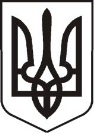 У К Р А Ї Н АЛ У Г А Н С Ь К А    О Б Л А С Т ЬП О П А С Н Я Н С Ь К А    М І С Ь К А    Р А Д АШ О СТ О Г О    С К Л И К А Н Н ЯРОЗПОРЯДЖЕННЯміського голови22.11. 2018 р                                      м.Попасна                                              № 282                                        Про затвердження  проекту будівництва          Відповідно до п.10 Порядку затвердження проектів будівництва і проведення їх експертизи затвердженого Постановою КМУ від 11.05.2011 року №560, а також позитивний висновок експертизи Товариства з обмеженою відповідальністю «Лугекспертиза» №21/11-18-1к  від 21.11.2018 року, розглянувши проектно – кошторисну документацію на капітальний  ремонт будівлі по  вул. Мічуріна,1а м. Попасна Луганської області:Затвердити проект будівництва;«Капітальний  ремонт будівлі по  вул. Мічуріна,1а м. Попасна Луганської області»Заступник міського голови                                                М.М. ТабачинськийПоказникиОд. виміруКількістьВид будівництваКапітальний  ремонтКапітальний  ремонтЗагальна кошторисна вартість будівництва У тому числі: - будівельні роботи-  інші витрати- устаткуванняТис. грн.Тис. грн.Тис. грн.Тис. грн.845,53084538,01072278,8362728,68385